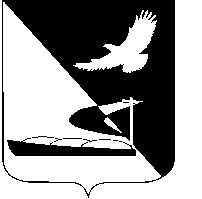 АДМИНИСТРАЦИЯ МУНИЦИПАЛЬНОГО ОБРАЗОВАНИЯ«АХТУБИНСКИЙ РАЙОН»ПОСТАНОВЛЕНИЕ09.10.2017     					                  № 699О внесении изменения в постановление администрации МО «Ахтубинский район»от 15.05.2017 № 249В связи с произошедшим кадровыми изменениями, администрация МО «Ахтубинский район»ПОСТАНОВЛЯЕТ:1. Внести следующее изменение в постановление администрации муниципального образования «Ахтубинский район» от 15.05.2017 № 249 «О создании Постоянной комиссии по вопросам рекультивации земель на территории муниципального образования «Ахтубинский район»:- состав Постоянной комиссии по вопросам рекультивации земель на территории муниципального образования «Ахтубинский район», утверждённый постановлением изложить в новой редакции, согласно приложению к настоящему постановлению.2. Отделу информатизации и компьютерного обслуживания администрации МО «Ахтубинский район» (Короткий В.В.) обеспечить размещение настоящего постановления в сети Интернет на официальном сайте администрации МО «Ахтубинский район» в разделе «Документы» подразделе «Документы Администрации» подразделе «Официальные документы». 3. Отделу контроля и обработки информации администрации                        МО «Ахтубинский район» (Свиридова Л.В.) представить информацию в газету «Ахтубинская правда» о размещении настоящего распоряжения в сети Интернет на официальном сайте администрации МО «Ахтубинский район» в разделе «Документы» подразделе «Документы Администрации» подразделе «Официальные документы».Глава муниципального образования				     В.А. ВедищевПриложениек постановлению администрацииМО «Ахтубинский район»от 09.10.2017 № 699Состав Постоянной комиссии по вопросам рекультивации земель на территории муниципального образования  «Ахтубинский район»Председатель комиссии:Заместитель председателя комиссии:Секретарь комиссии:      Члены комиссии:Верно:Касимцева                              Анна Александровна           -заместитель главы администрации,                  председатель комитета имущественных и земельных отношений администрации               МО «Ахтубинский район»Миретин                                Виктор Александрович                 -заместитель главы администрации – начальник управления сельского хозяйства администрации МО «Ахтубинский район»Корсунова                             Екатерина Алексеевна                    -главный специалист управления экономического развития администрации МО «Ахтубинский район»Жуваков                               Денис Анатольевич                -заместитель начальника Ахтубинского отдела Управления Федеральной службы государственной регистрации, кадастра и картографии по Астраханской областиГолосной                              Александр Андреевич            -заместитель руководителя Управления Федеральной службы по надзору в сфере природопользования (Росприроднадзора) по Астраханской областиБазаргалиева                             Светлана Мусаевна                   -главный специалист управления коммунального хозяйства администрации МО «Ахтубинский район».